附件：建筑工程施工许可证样式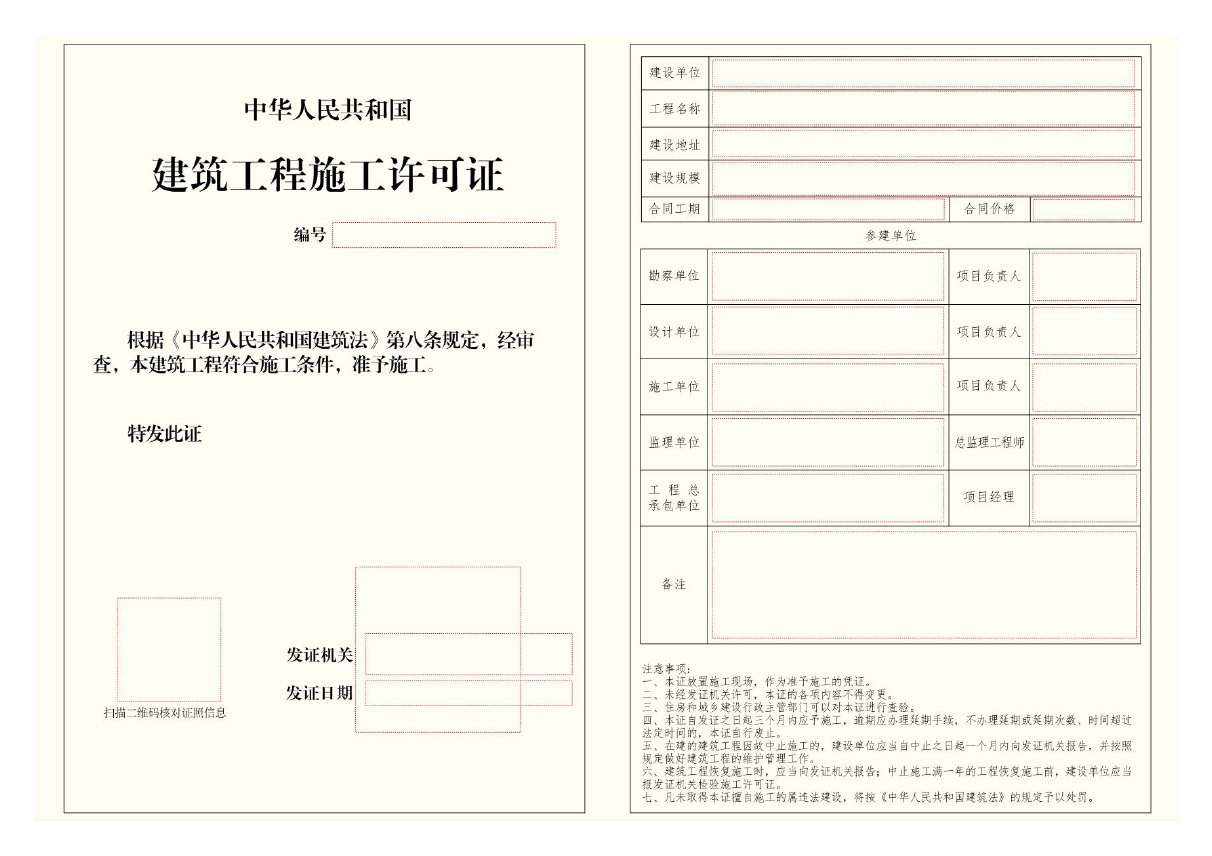 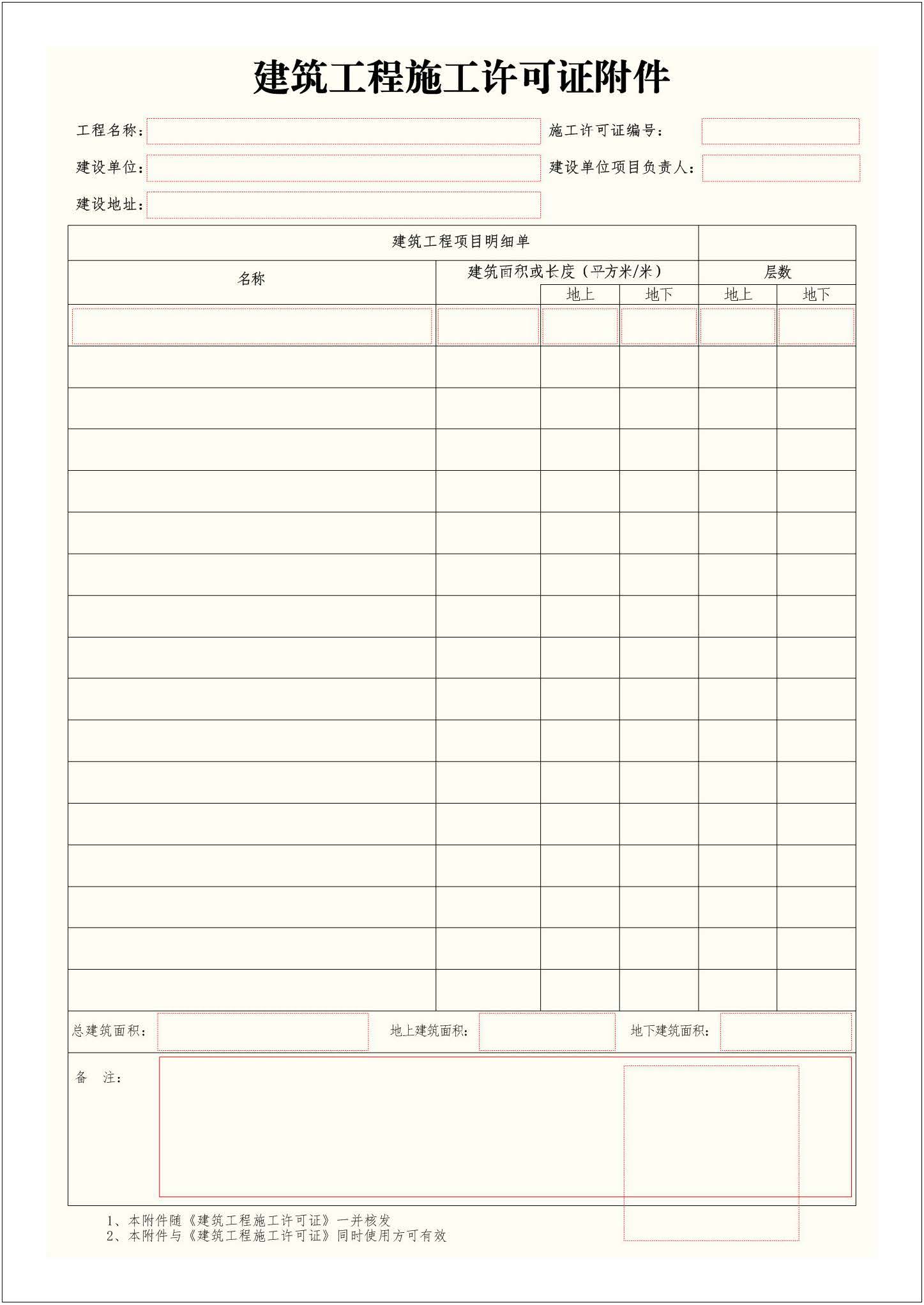 